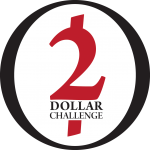 Final Reflection – Discussion QuestionsWhat were some of your thoughts/feelings while you were shopping for food?Did you notice any changes in your behavior throughout the week (for example, leaving trash around the shelters)?Did you break any of the rules? If so, why did you choose to break it? How did you deal with social events?  Did you ever have the occasion to interact with others off campus? What was that experience like?Did you have the occasion to talk with relatives?  What did they think?What were some of the emotions you experienced throughout the week?  Did you ever feel isolated or vulnerable? Did you ever feel that your participation is in this exercise was inappropriate?Name one thing you have taken away from this experience?